3. Interrupting the Cycle of Poverty – The Pupil Equity Fund Planning Template           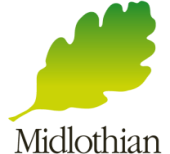 Pupil Equity funding should be focused on activities and interventions that will lead to improvements in literacy and numeracy across the Broad General Education, increased levels of engagement, participation, health and wellbeing and an improvement in attendance and a reduction in exclusions. Head Teachers can work at an individual school and local community level or collegiately in wider school clusters and beyond at local authority level to address common interests. Total Funding Received: £22.800Gap IdentifiedIntervention PlannedLed by whom and  by whenCostHow will the impact of the intervention be monitored?Measure of SuccessRaising attainment in numeracy Literacy support and developmentTo employ a maths specialist to work within ASG to develop moderation and SEAL strategiesToe by toe, read write ink and code cracker daily with individual pupilsASG HTsTrained LA£752.51£7840.35Through staff engagement and participation.Improvement in targeted pupils literacy skillsProgramme of moderation in place and consistency throughout the ASGPupils tested before and after intervention to demonstrate progress.Health and wellbeing of our most vulnerable pupilsReducing the cost of the school dayPE specialist to work with targeted groups of pupils on social skills, motor skills and emotional literacyReducing the cost of the school day for our most vulnerable families.SFL PE SpecialistHT Office staff£11 456.50£1750.00Pupils developmental needs will be metPupils able to access all areas of curriculum and schoolConfidence rise in our most vulnerable pupils. Pupil self rating taken before and after.All pupil participation is not based on financial situation.Health and WellbeingPlay Therapy drop in every lunchtime for 1 year. This will only cover part of it – remainder of costs will come from Parent CouncilHT£1000.00Total:£22 799.36(Should be full allocation of PEF)Counselling service for pupilsPupils feel they have an independent adviser/ someone to talk to.